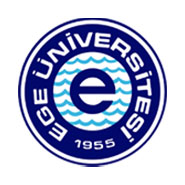 EGE ÜNİVERSİTESİLABORATUVAR HAYVANLARI UYGULAMA ve ARAŞTIRMA MERKEZİLABORATUVAR HAYVANLARINDA UYGULAMALI STEREOTAKSİK GİRİŞİM KURSUÖN BAŞVURU FORMUKURS HAKKINDAKurs Ege Üniversitesi Laboratuvar Hayvanları Uygulama ve Araştırma Merkezi tarafından düzenlenmektedir. Kurs için kullanılacak hayvanlar ile ilgili etik kurul izni EÜHADYEK 2022- 034 nolu izin ile alınmıştır. Kurs sonunda katılımcılara katılım sertifikası verilecektir.KURS BİLGİLERİKurs Yeri:	          EÜ Laboratuvar Hayvanları Uygulama ve Araştırma Merkezi Konferans Salonu Kurs Tarihi:		17-18 Eylül 2022Kurs Ücreti:		3000 TLKontenjan :		12 Kişi ile sınırlıdır.**Kurs programı 14 saat olup katılımcıların “Deney hayvanları Kullanım Sertifikası” ibraz etmeleri zorunludur. Ön başvurusu kabul edilen kursiyerlere kursun ders planı, banka hesap numarası ve kursla ilgili diğer hususlar bildirilecektir.UYARI: Lütfen Ön Başvuru Formunu dikkatli şekilde doldurunuz. Bu bilgiler dahilinde katılım belgesi düzenlenmektedir. Yapılan yanlıştan EGEHAYMER sorumlu tutulamaz.Sertifika Programı Ön Başvuru FormuTC Kimlik No:Ad/Soyad:Unvan:Adres:Görev/Kurum:E-Posta:GSM:Formu doldurduktan sonra  belgeyi, egehaymer@gmail.com adresine gönderiniz.Formu doldurduktan sonra  belgeyi, egehaymer@gmail.com adresine gönderiniz.